新 书 推 荐中文书名：《小鸡去冒险》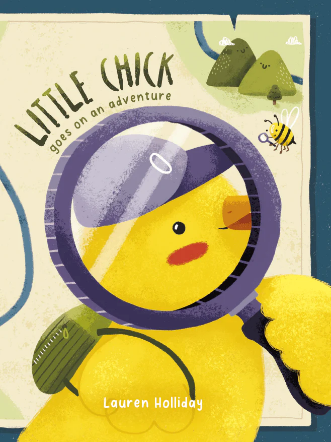 英文书名：LITTLE CHICK GOES ON AN ADVENTURE作    者：Lauren Holliday出 版 社：Imagnary House代理公司：S.B.Rights/ANA页    数：44页出版时间：2023年代理地区：中国大陆、台湾审读资料：电子稿类    型：儿童绘本内容简介：小鸡喜欢在深夜听其他农场动物在火光中讲述冒险故事……但她什么时候才能有自己的冒险故事呢？这本由处女作作者劳伦·霍利迪（Lauren Holliday）创作的新绘本将为您带来一个值得喜爱和珍惜的新角色——小鸡。这只坚强的小鸡对自己想要成为什么样的人，想要去哪里冒险，有着自己的想法……虽然这些想法并不总能如她所愿，但总能带来新的好奇发现。作者简介：劳伦·霍利迪（Lauren Holliday）曾在 UKZN 大学攻读视觉艺术学士学位，之后作为互惠生出国旅游（这也是她对儿童图书的热爱的开始）。除了创作精美的儿童图书，她还在标志和品牌设计、文具设计和插图方面拥有丰富的经验。她热衷于线条感强的作品和纹身设计。内页插图：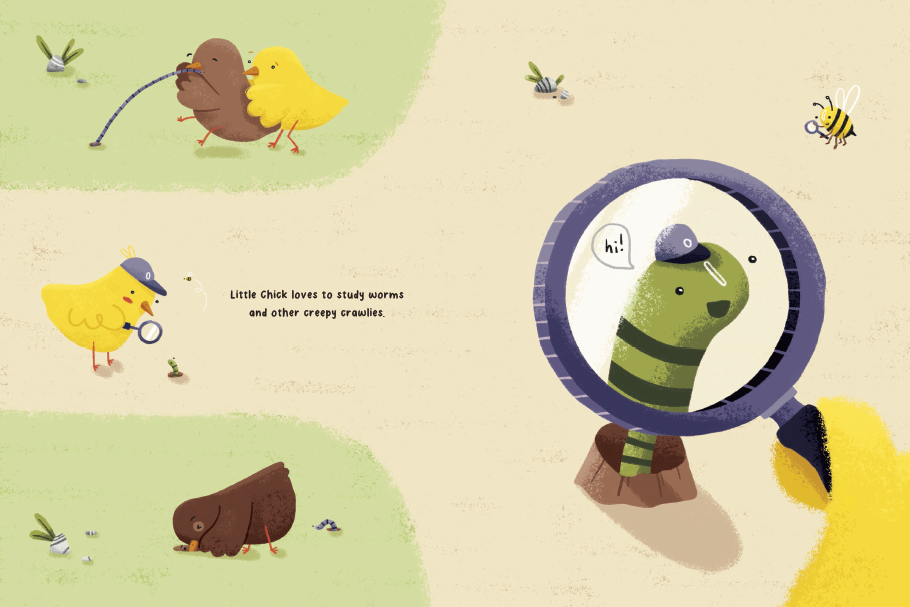 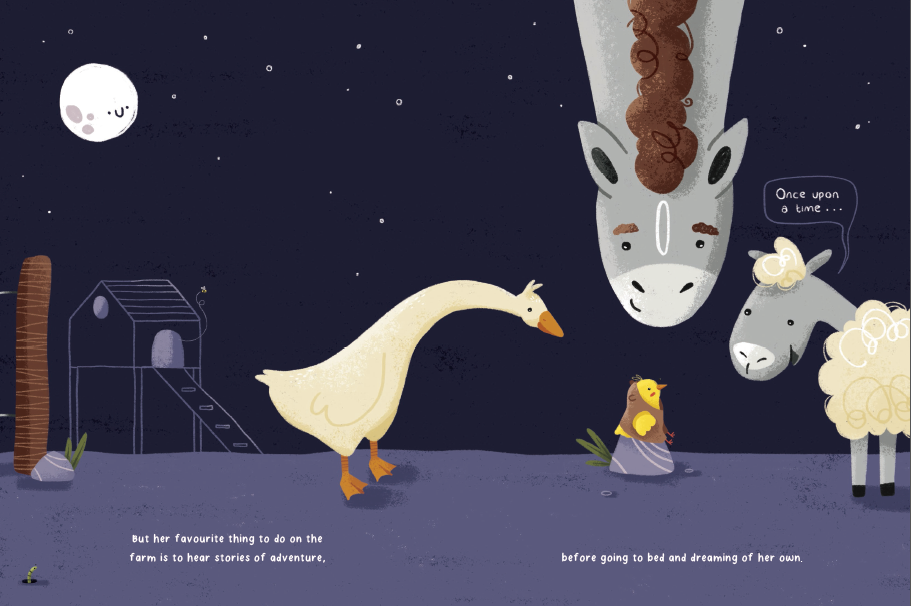 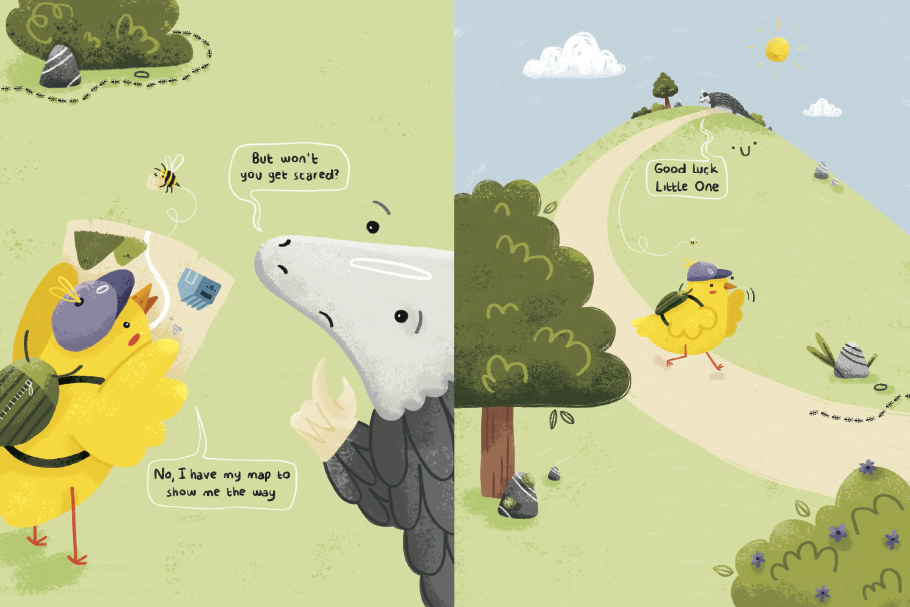 谢谢您的阅读！请将反馈信息发至：版权负责人Email：Rights@nurnberg.com.cn安德鲁·纳伯格联合国际有限公司北京代表处北京市海淀区中关村大街在地图中查看甲59号中国人民大学文化大厦1705室, 邮编：100872电话：010-82504106,   传真：010-82504200公司网址：http://www.nurnberg.com.cn书目下载：http://www.nurnberg.com.cn/booklist_zh/list.aspx书讯浏览：http://www.nurnberg.com.cn/book/book.aspx视频推荐：http://www.nurnberg.com.cn/video/video.aspx豆瓣小站：http://site.douban.com/110577/新浪微博：安德鲁纳伯格公司的微博_微博 (weibo.com)微信订阅号：ANABJ2002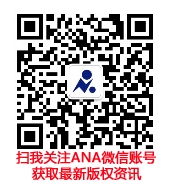 